INDICAÇÃO Nº 405/2018INDICAMOS QUE SEJA REALIZADA MANUTENÇÃO CORRETIVA NAS SALAS QUE APRESENTAM RACHADURAS NAS PAREDES, DO PSF SÃO DOMINGOS, NO MUNICÍPIO DE SORRISO - MT.PROFESSORA MARISA – PTB, BRUNO DELGADO – PMB, CLAUDIO OLIVEIRA – PTB, PROFESSORA SILVANA - PTB e vereadores abaixo assinados, com assento nesta Casa, de conformidade com o Artigo 115 do Regimento Interno, requerem à Mesa que este Expediente seja enviado ao Exmo. Senhor Ari Lafin, Prefeito Municipal, ao Senhor Estevam Hungaro Calvo Filho, Secretário Municipal de Administração e ao Senhor Devanil Aparecido Barbosa, Secretário Municipal de Saúde e Saneamento, versando sobre a necessidade de reparos nas salas que apresentam rachaduras nas paredes, do PSF São Domingos, no município de Sorriso - MT.JUSTIFICATIVASConsiderando que podemos constatar rachaduras nas paredes (foto em anexo) do PSF São Domingos;A manutenção corretiva é necessária para conservar a capacidade funcional de uma edificação e de suas partes constituintes com o intuito de atender com segurança seus usuários e gerar economia aos cofres;Considerando que é dever do Poder Público Municipal a conservação de bens pertencentes ao Município, objetivando a proteção da saúde, segurança e bem estar da população.Câmara Municipal de Sorriso, Estado de Mato Grosso, em 21 de junho de 2018.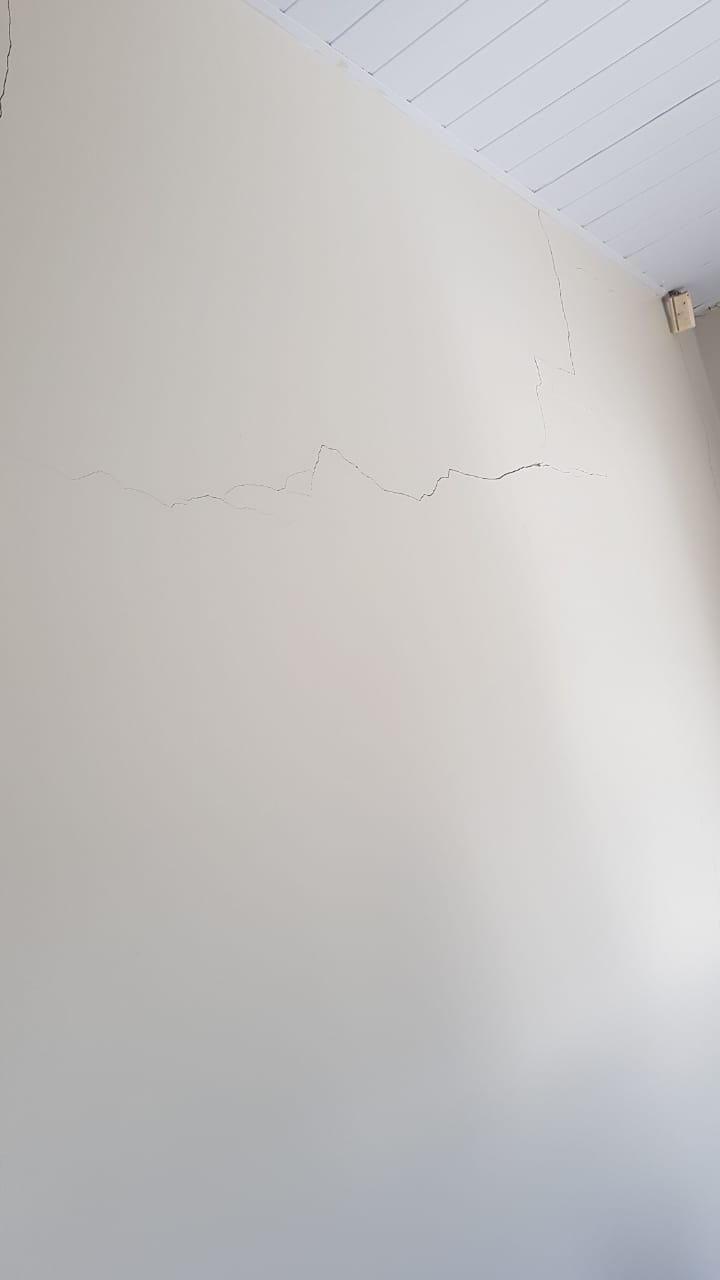 PROFª MARISAVereadora PTBBRUNO DELGADOVereador PMBCLAUDIO OLIVEIRAVereador PRPROFª. SILVANAVereadora PTBFABIO GAVASSOVereador PSBMAURICIO GOMESVereador PSB